Unit 6: Quiz 7c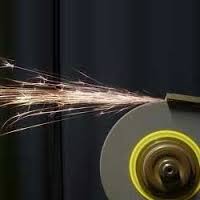 A grinding wheel slows from 2200 rpm to 900 rpm in 3.5 seconds. What is the angular acceleration?  If the wheel is 15 m in diameter, what is the linear (tangential) acceleration of a point on its edge?  If the wheel in has a mass of 1.1 kg, what torque is required to slow it down from 2200 rpm to 900 rpm in 3.5 seconds if applied to the edge of the wheel?Answers:A grinding wheel slows from 2200 rpm to 900 rpm in 3.5 seconds. What is the angular acceleration? 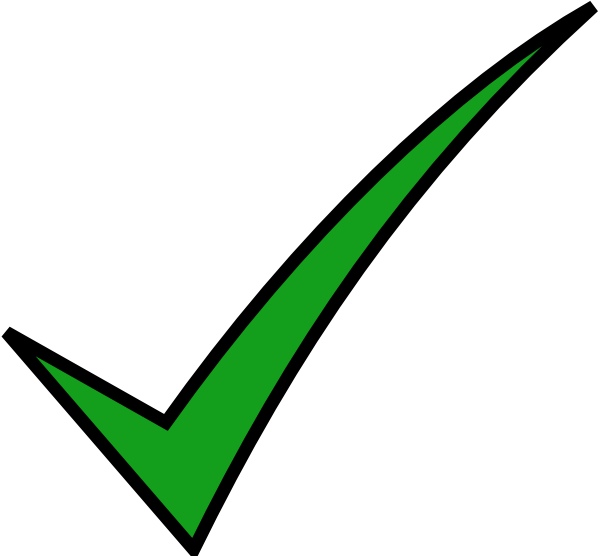 If the wheel is 15 m in diameter, what is the linear (tangential) acceleration of a point on its edge?  If the wheel in has a mass of 1.1 kg, what torque is required to slow it down from 2200 rpm to 900 rpm in 3.5 seconds if applied to the edge of the wheel?